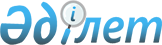 О внесении изменений и дополнений в приказ исполняющего обязанности Министра сельского хозяйства Республики Казахстан от 9 августа 2017 года № 324 "Об утверждении Правил рыбоводства на рыбохозяйственных водоемах"Приказ Министра экологии, геологии и природных ресурсов Республики Казахстан от 2 июня 2021 года № 178. Зарегистрирован в Министерстве юстиции Республики Казахстан 9 июня 2021 года № 22970
      ПРИКАЗЫВАЮ:
      1. Внести в приказ исполняющего обязанности Министра сельского хозяйства Республики Казахстан от 9 августа 2017 года № 324 "Об утверждении Правил рыбоводства на рыбохозяйственных водоемах" (зарегистрирован в Реестре государственной регистрации нормативных правовых актов за № 15665) следующие изменения и дополнения: 
      в Правилах рыбоводства на рыбохозяйственных водоемах, утвержденных указанным приказом:
      пункт 2 изложить в следующей редакции:
      "2. В настоящих Правилах используются следующие основные понятия:
      1) аквакультура – искусственное воспроизводство и культивирование рыбных ресурсов и других водных животных;
      2) рыбоводство – направление аквакультуры по искусственному воспроизводству и культивированию рыб в целях предпринимательской деятельности;
      3) рыбохозяйственный технологический водоем – искусственно созданный водоем (пруд, рыбоводный бассейн), предназначенный для создания условий выращивания объектов аквакультуры, который наполняется водой с помощью гидротехнических сооружений или устройств;
      4) озерно-товарное рыбоводное хозяйство (далее – ОТРХ) – вид хозяйственной деятельности по выращиванию рыб и других водных животных в полувольных контролируемых условиях путем полной или частичной замены ихтиофауны в естественных и искусственных водоемах;
      5) зарыбление водоемов – выпуск рыбопосадочного материала и рыбы в водоемы и (или) участки с целью создания самовоспроизводящихся популяций, сохранения ценных, редких и находящихся под угрозой исчезновения исчезающих видов рыб и (или) получения товарной продукции;
      6) рыбоводное хозяйство с замкнутым циклом водообеспечения – вид хозяйственной деятельности, связанный с искусственным разведением рыб и других водных животных с применением технологии замкнутого цикла водообеспечения;
      7) прудовое рыбоводное хозяйство (далее – ПРХ) – вид хозяйственной деятельности по выращиванию рыб и других водных животных с использованием рыбохозяйственных технологических водоемов;
      8) садковое рыбоводное хозяйство (далее – СРХ) – вид хозяйственной деятельности по выращиванию рыб и других водных животных в специальных устройствах (садках), расположенных в естественных и искусственных водоемах и позволяющих содержать их в полувольных контролируемых условиях.";
      пункт 7 изложить в следующей редакции:
      "7. Культивирование рыб или товарное рыбоводство осуществляются ОТРХ, ПРХ, СРХ, рыбоводных хозяйствах, в том числе с применением технологии замкнутого цикла водообеспечения.";
      дополнить пунктами 8, 9 следующего содержания:
      "8. Для ведения рыбоводства (аквакультуры) используются:
      1) для ОТРХ обособленные (изолированные) водоемы (или) участки, населенные малоценными видами рыб и имеющие низкую рыбопродуктивность, озера и водохранилища, отчлененные заливы морей, рек и водохранилищ, другие изолированные водоемы местного значения;
      2) для СРХ рыбохозяйственные водоемы и (или) участки, с целью выращивания рыб и других водных животных в специальных устройствах (садках), позволяющих содержать их в полувольных контролируемых условиях.
      9. Для целей искусственного выращивания рыб допускается использование естественных и (или) искусственных прудов, рисовых чеков, а также других искусственно созданных водоемов.".
      2. Комитету рыбного хозяйства Министерства экологии, геологии и природных ресурсов Республики Казахстан в установленном законодательством порядке обеспечить:
      1) государственную регистрацию настоящего приказа в Министерстве юстиции Республики Казахстан;
      2) размещение настоящего приказа на интернет-ресурсе Министерства экологии, геологии и природных ресурсов Республики Казахстан после его официального опубликования;
      3) в течение десяти рабочих дней после государственной регистрации настоящего приказа представление в Департамент юридической службы Министерства экологии, геологии и природных ресурсов Республики Казахстан сведений об исполнении мероприятий, предусмотренных подпунктами 1) и 2) настоящего пункта.
      3. Контроль за исполнением настоящего приказа возложить на курирующего вице-министра экологии, геологии и природных ресурсов Республики Казахстан.
      4. Настоящий приказ вводится в действие по истечении десяти календарных дней после дня его первого официального опубликования.
					© 2012. РГП на ПХВ «Институт законодательства и правовой информации Республики Казахстан» Министерства юстиции Республики Казахстан
				
      Министр экологии, геологии 
и природных ресурсов Республики Казахстан 

М. Мирзагалиев
